МУНИЦИПАЛЬНОЕ КАЗЕННОЕ ОБЩЕОБРАЗОВАТЕЛЬНОЕ УЧРЕЖДЕНИЕ“БОЛЬШОВСКАЯ СРЕДНЯЯ ШКОЛА ГОРОДСКОГО ОКРУГА ГОРОД МИХАЙЛОВКА ВОЛГОГРАДСКОЙ ОБЛАСТИ”(МКОУ «Большовская СШ)403313, Россия, Волгоградская область Михайловский район, хутор Большой, улица Ленина, дом 29ИНН/КПП 3416090088/341601001 л/с 5237К09301 БИК 011806101 Счет получателя 0323164318720002900 Счет банка получателя 40102810445370000021ОТДЕЛЕНИЕ ВОЛГОГРАД БАНКА РОССИИ/ УФК по Волгоградской области г. ВолгоградТел. 8(84463)6-68-75, факс 8(84463)6-68-75, e-mail: Bssh007@Bk.ruПриказ 01.09.2021 г.	                                                                         №  164- ОД«Об  утверждении  образовательных  программ на   2021-2022 учебный  год»На основании  Приказа  Министерства просвещения Российской Федерации от 31.05.2021 № 287 "Об утверждении федерального государственного образовательного стандарт основного общего образования". (Зарегистрирован 05.07.2021 № 64101) приказываю: 1.Редактировать, утвердить и согласовать Основную Образовательную Программу  начального общего образования в формате ФГОС НОО  2.Редактировать, утвердить и согласовать Основную Образовательную Программу  основного  общего образования  в формате ФГОС ООО3.Редактировать, утвердить и согласовать Основную Образовательную Программу  основного  общего образования  в формате ФГОС СООДиректор МКОУ «Большовская СШ»     /В.П. Черняев/   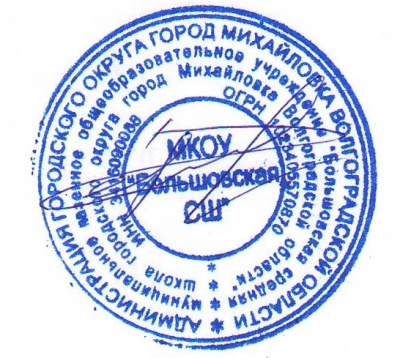 